REQUEST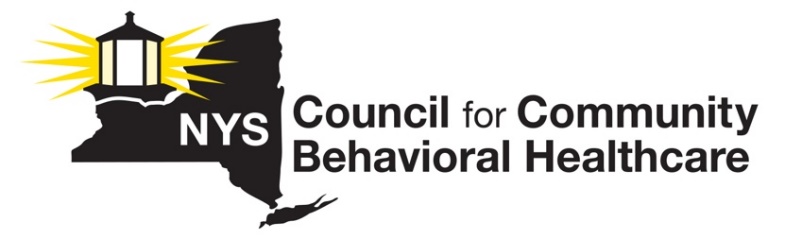 The federal government will soon issue guidance to enable states to open their demonstration programs to more outpatient clinic providers. New York should broadly expand the CCBHC demonstration program and make behavioral healthcare (mental health and substance use disorder/addition care) that is delivered in an integrated model, available to far more New Yorkers. WHY EXPAND?The CCBHC Demo Expansion equals increased access to care, reduced costs associated with lower utilization of more acute levels of care, a better model of care for New Yorkers with significant behavioral health conditions, and viability for New York’s Behavioral Health system of careHISTORY Since 2017, NYS has participated in a federal demonstration program that implements a new outpatient model of behavioral healthcare called the Certified Community Behavioral Health Clinic (CCBHC) Program.   Since then, 13 behavioral outpatient clinic providers across the state have been reimbursed at cost by Medicaid in exchange for adhering to a rigorous set of 115 federally defined standards. WHAT MAKES THIS MODEL DIFFERENT?What distinguishes this program from other efforts to provide behavioral health services to Medicaid beneficiaries is its emphasis on coordinated care across the spectrum of high-quality and accessible behavioral and physical health care; (2) a restructured payment system allowing clinics to deliver high-quality services, and 3) increased access to care.  CCBHCs must provide at least nine core services, either directly or via formal relationships with partner designated collaborating organizations (DCOs): 24/7 Crisis ServicesTreatment PlanningScreening, assessment, diagnosis, and risk assessmentTargeted case management Outpatient primary care screening and monitoringOutpatient primary care screening and monitoringCommunity-based mental health care for veteransPeer, family support, and counselor servicePsychiatric rehabilitation servicesCCBHCs must maintain a staffing plan informed by a community needs assessment to ensure centers have appropriate staff to meet the clinical, cultural, and linguistic needs of the service area.  Staff must be licensed, credentialled, and certified and include individuals with training and expertise in treating trauma, SED, SMI, and SUD, such as: Psychiatrists / Psychiatric Nurse PractitionersNurses Licensed clinical social workers, licensed mental health counselors, psychologists, and addiction counselors Community Workers / Case managers Peer specialists and recovery coaches Community health workers*CCBHC certification criteria also set standards for staff training in cultural competence; person- and family-centered, recovery-oriented, evidence-based, and trauma-informed care; and primary care/behavioral health integration. RESULTS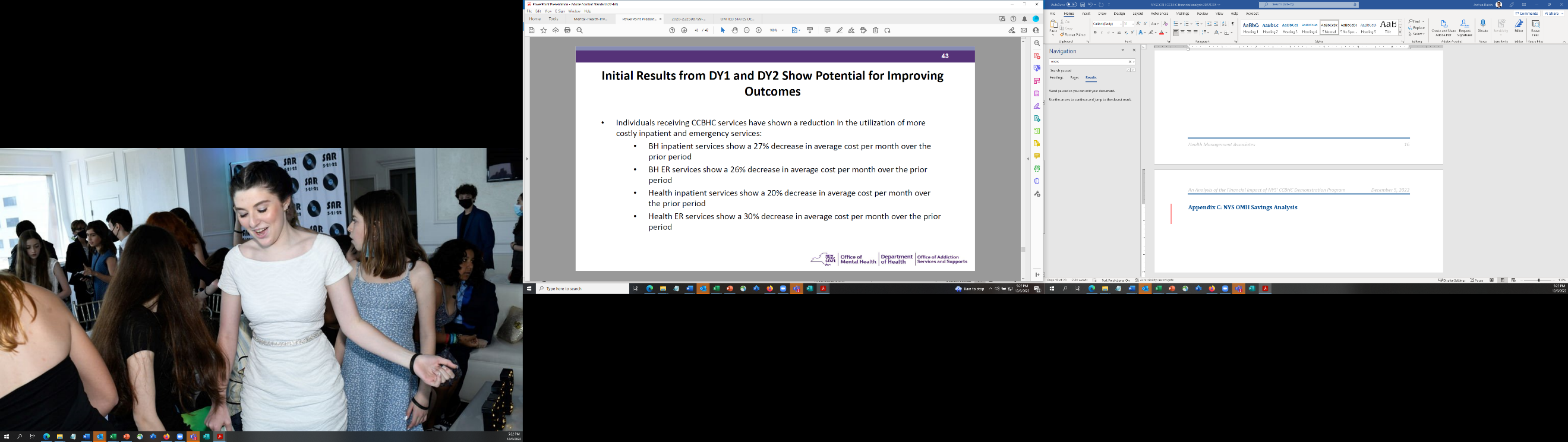 